О премировании главы Питишевского сельского поселения Аликовского района      На основании  Порядка применения видов поощрения муниципальных служащих, а также лиц, замещающих муниципальные должности в органах местного самоуправления Питишевского сельского поселения Аликовского района Чувашской Республики, принятого Решением Собрания депутатов Питишевского сельского полселения Аликовского района №174 от 16.12.2019 года по итогам работы 2019 года премировать Гаврилову Алину Юрьевну, главу Питишевского сельского поселения, в размере двух должностных окладов в сумме 18494,00 коп. (восемнадцать тысяч четыреста девяносто четыре) рубля 00 коп. Председатель Собрания депутатовПитишевского сельского поселения                                                              А.Г.ФирсоваГлава Питишевскогосельского поселения                                                                                         А.Ю.Гаврилова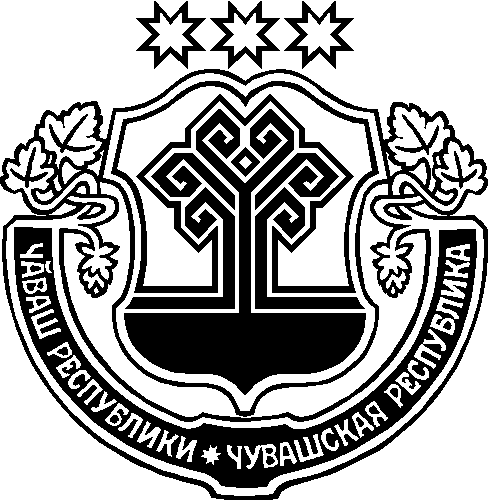 